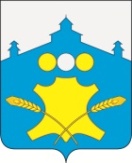 АдминистрацияБольшемурашкинского муниципального районаНижегородской областиРАСПОРЯЖЕНИЕ    27.07.2020г.                                                                                             №   107-рОб утверждении Плана-графика реализации бюджетного процесса Большемурашкинского муниципального района Нижегородской области на 2020 год         В соответствии с пунктом 2 статьи 169 Бюджетного кодекса Российской Федерации , во исполнение  приказа Министерства финансов  Российской Федерации  от 28 декабря 2016 года № 243-н «О составе и порядке размещения и предоставления информации на едином портале бюджетной системы Российской Федерации», в соответствии с Положением о бюджетном процессе в Большемурашкинском муниципальном районе Нижегородской области, утвержденным  решением Земского собрания Большемурашкинского района от 09.10.2014 г. № 04,:       1.Утвердить План-график реализации бюджетного процесса Большемурашкинского муниципального района Нижегородской области на 2020 год согласно приложению к настоящему постановлению.       2. Управлению делами  обеспечить опубликование настоящего постановления  на официальном сайте администрации Большемурашкинского муниципального района Нижегородской области в информационно-телекоммуникационной сети «Интернет».Глава местного самоуправления                                                      Н.А.Беляков    СОГЛАСОВАНО:Зам.начальника  финансового управления                                             Т.В.БарышковаУправляющий  делами                                                                              И.Д.СадковаПриложение           к распоряжению администрации Большемурашкинского муниципального района Нижегородской области от 27.07.2020 года № 107-рПриложение           к распоряжению администрации Большемурашкинского муниципального района Нижегородской области от 27.07.2020 года № 107-рПриложение           к распоряжению администрации Большемурашкинского муниципального района Нижегородской области от 27.07.2020 года № 107-рПриложение           к распоряжению администрации Большемурашкинского муниципального района Нижегородской области от 27.07.2020 года № 107-рПлан-график реализации бюджетного процесса Большемурашкинского муниципального района Нижегородской области на  2020 годПлан-график реализации бюджетного процесса Большемурашкинского муниципального района Нижегородской области на  2020 годПлан-график реализации бюджетного процесса Большемурашкинского муниципального района Нижегородской области на  2020 годПлан-график реализации бюджетного процесса Большемурашкинского муниципального района Нижегородской области на  2020 годПлан-график реализации бюджетного процесса Большемурашкинского муниципального района Нижегородской области на  2020 годПлан-график реализации бюджетного процесса Большемурашкинского муниципального района Нижегородской области на  2020 годПлан-график реализации бюджетного процесса Большемурашкинского муниципального района Нижегородской области на  2020 годПлан-график реализации бюджетного процесса Большемурашкинского муниципального района Нижегородской области на  2020 годПлан-график реализации бюджетного процесса Большемурашкинского муниципального района Нижегородской области на  2020 годПлан-график реализации бюджетного процесса Большемурашкинского муниципального района Нижегородской области на  2020 годПлан-график реализации бюджетного процесса Большемурашкинского муниципального района Нижегородской области на  2020 годПлан-график реализации бюджетного процесса Большемурашкинского муниципального района Нижегородской области на  2020 годПлан-график реализации бюджетного процесса Большемурашкинского муниципального района Нижегородской области на  2020 годПлан-график реализации бюджетного процесса Большемурашкинского муниципального района Нижегородской области на  2020 год№ п/пТип этапа бюджетного циклаНаименование этапа бюджетного процессаОписание этапа бюджетного процессаДата начала этапа бюджетного процессаДата начала этапа бюджетного процессаДата окончания этапа бюджетного процессаДата окончания этапа бюджетного процессаИнформация заполняется по каждому мероприятиюИнформация заполняется по каждому мероприятиюИнформация заполняется по каждому мероприятиюИнформация заполняется по каждому мероприятиюИнформация заполняется по каждому мероприятиюИнформация заполняется по каждому мероприятию№ п/пТип этапа бюджетного циклаНаименование этапа бюджетного процессаОписание этапа бюджетного процессаДата начала этапа бюджетного процессаДата начала этапа бюджетного процессаДата окончания этапа бюджетного процессаДата окончания этапа бюджетного процессаПеречень мероприятий этапа бюджетного процесса Наименование мероприятий плана-графикаКод (ы) органа (ов) местного самоуправления, ответственного (ых) за мероприятие плана-графикаПолное (ые) наименование (я) органа (ов) местного самоуправления, ответственного (ых) за мероприятие плана-графикаСокращенное (ые) наименование (я) органа (ов) местного самоуправления, ответственного (ых) за мероприятие плана-графикаПеречень полномочий органа (ов) местного самоуправления, ответственного (ых) за соответствующее мероприятие плана-графика№ п/пТип этапа бюджетного циклаНаименование этапа бюджетного процессаОписание этапа бюджетного процессаДата начала этапа бюджетного процессаДата начала этапа бюджетного процессаДата окончания этапа бюджетного процессаДата окончания этапа бюджетного процессаПеречень мероприятий этапа бюджетного процесса Наименование мероприятий плана-графикаКод (ы) органа (ов) местного самоуправления, ответственного (ых) за мероприятие плана-графикаПолное (ые) наименование (я) органа (ов) местного самоуправления, ответственного (ых) за мероприятие плана-графикаСокращенное (ые) наименование (я) органа (ов) местного самоуправления, ответственного (ых) за мероприятие плана-графикаПеречень полномочий органа (ов) местного самоуправления, ответственного (ых) за соответствующее мероприятие плана-графика1.Составление проекта бюджетаСоставление проекта бюджета Большемурашкинского муниципального района Нижегородской области Формирование проекта бюджета, подготовка и согласование материалов для составления проекта бюджета  01.07.2020 01.07.2020 13.11.2020 13.11.2020Формирование проекта  бюджета Большемурашкинского муниципального района Нижегородской области на 2021 год и на плановый период 2022 и 2023 годовФормирование проекта  бюджета Большемурашкинского муниципального района Нижегородской области на 2021 год и на плановый период 2022 и 2023 годов22300067Финансовое управление администрация Большемурашкинского муниципального района Финансовое управление 1) составление и рассмотрение проекта бюджета муниципального района, утверждение и исполнение бюджета муниципального района, осуществление контроля за его исполнением, составление и утверждение отчета об исполнении бюджета муниципального района 01.07.2020 01.07.202010.08.2020 10.08.2020 Представление основных показателей социально-экономического развития Большемурашкинского муниципального района Нижегородской области на 2021 год и на плановый период 2022 и 2023 годовПредставление основных показателей социально-экономического развития Большемурашкинского муниципального района Нижегородской области на 2021 год и на плановый период 2022 и 2023 годов22301283Комитет по управлению экономикой администрации Большемурашкинского муниципального района Нижегородской области Комитет по управлению экономикой1) составление и рассмотрение проекта бюджета муниципального района, утверждение и исполнение бюджета муниципального района, осуществление контроля за его исполнением, составление и утверждение отчета об исполнении бюджета муниципального района 01.09.2020 01.09.202001.10.2020 01.10.2020 Представление перечня муниципальных   программ, планируемых к реализации в 2021 году  и плановых периодах 2022 и 2023 годах Представление перечня муниципальных   программ, планируемых к реализации в 2021 году и плановых периодах 2022 и 2023 годах 22301283Комитет по управлению экономикой администрации Большемурашкинского муниципального района Нижегородской области Комитет по управлению экономикой1) составление и рассмотрение проекта бюджета муниципального района, утверждение и исполнение бюджета муниципального района, осуществление контроля за его исполнением, составление и утверждение отчета об исполнении бюджета муниципального района 01.07.2020 01.07.202013.11.2020 13.11.2020 Формирование доходной базы бюджета Большемурашкинского муниципального района Нижегородской области на 2021 год и на плановый период 2022 и 2023 годовФормирование доходной базы бюджета Большемурашкинского муниципального района Нижегородской области на 2021 год и на плановый период 2022 и 2023 годов22300067Финансовое управление администрация Большемурашкинского муниципального района Финансовое управление 1) составление и рассмотрение проекта бюджета муниципального района, утверждение и исполнение бюджета муниципального района, осуществление контроля за его исполнением, составление и утверждение отчета об исполнении бюджета муниципального района 01.09.2020 01.09.202001.10.2020 01.10.2020 Утверждение основных направление бюджетной и налоговой политики в Большемурашкинском муниципальном районе Нижегородской области на 2021 год и на плановый период 2022 и 2023 годов Утверждение основных направление бюджетной и налоговой политики в Большемурашкинском муниципальном районе Нижегородской области на 2021 год и на плановый период 2022 и 2023 годов 22300067Финансовое управление администрация Большемурашкинского муниципального района Финансовое управление 1) составление и рассмотрение проекта бюджета муниципального района, утверждение и исполнение бюджета муниципального района, осуществление контроля за его исполнением, составление и утверждение отчета об исполнении бюджета муниципального района 01.07.2020 01.07.202013.11.2020 13.11.2020 Формирование расходной части  бюджета Большемурашкинского муниципального района Нижегородской области на 2021 год и на плановый период 2022 и 2023 годовФормирование расходной части  бюджета Большемурашкинского муниципального района Нижегородской области на 2021 год и на плановый период 2022 и 2023 годов22300067Финансовое управление администрация Большемурашкинского муниципального района Финансовое управление 1) составление и рассмотрение проекта бюджета муниципального района, утверждение и исполнение бюджета муниципального района, осуществление контроля за его исполнением, составление и утверждение отчета об исполнении бюджета муниципального района01.10.202001.10.202013.11.202013.11.2020Формирование проекта решения Земского собрания Большемурашкинского муниципального района Нижегородской области « О районном бюджете на 2021 год и на плановый период 2022 и 2023 годов»Формирование проекта решения Земского собрания Большемурашкинского муниципального района Нижегородской области « О районном бюджете на 2021 год и на плановый период 2022 и 2023 годов»22300067Финансовое управление администрация Большемурашкинского муниципального района Финансовое управление 1) составление и рассмотрение проекта бюджета муниципального района, утверждение и исполнение бюджета муниципального района, осуществление контроля за его исполнением, составление и утверждение отчета об исполнении бюджета муниципального района12.11.202012.11.202015.11.202015.11.2020Представление проекта решения Земского собрания Большемурашкинского муниципального района Нижегородской области « О районном бюджете на 2021 год и на плановый период 2022 и 2023 годов» главе местного самоуправления района Представление проекта решения Земского собрания Большемурашкинского муниципального района Нижегородской области « О районном бюджете на 2021 год и на плановый период 2022 и 2023 годов» главе местного самоуправления района22300067Финансовое управление администрация Большемурашкинского муниципального района Финансовое управление 1) составление и рассмотрение проекта бюджета муниципального района, утверждение и исполнение бюджета муниципального района, осуществление контроля за его исполнением, составление и утверждение отчета об исполнении бюджета муниципального района2.Утверждение бюджетаУтверждение бюджета Большемурашкинского муниципального района Нижегородской областиНаправление проекта бюджета на рассмотрение и утверждение в Земское собрание Большемурашкинского муниципального района Нижегородской области  13.11.2020 13.11.202015.11.2020 15.11.2020 Представление проекта решения Земского собрания  Большемурашкинского муниципального района Нижегородской области "О районном бюджете на 2021 год и на плановый период 2022 и 2023 годов" в Земское собрание Большемурашкинского муниципального района Нижегородской области Представление проекта решения Земского собрания  Большемурашкинского муниципального района Нижегородской области "О районном бюджете на 2021 год и на плановый период 2022 и 2023 годов" в Земское собрание Большемурашкинского муниципального района Нижегородской области22301281Администрация Большемурашкинского муниципального района Нижегородской области Администрация района 1) составление и рассмотрение проекта бюджета муниципального района, утверждение и исполнение бюджета муниципального района, осуществление контроля за его исполнением, составление и утверждение отчета об исполнении бюджета муниципального района 13.11.2020 13.11.202016.11.2020 16.11.2020 Направление  проекта решения Земского собрания  Большемурашкинского муниципального района Нижегородской области "О районном бюджете на 2021 год и на плановый период 2022 и 2023 годов" в контрольно-счетную инспекцию Большемурашкинского муниципального района Нижегородской области Направление  проекта решения Земского собрания  Большемурашкинского муниципального района Нижегородской области "О районном бюджете на 2021 год и на плановый период 2022 и 2023 годов" в контрольно-счетную инспекцию Большемурашкинского муниципального района Нижегородской области22307032Земское собрание Большемурашкинского муниципального района Нижегородской области Земское собрание1) составление и рассмотрение проекта бюджета муниципального района, утверждение и исполнение бюджета муниципального района, осуществление контроля за его исполнением, составление и утверждение отчета об исполнении бюджета муниципального районаПроведение публичных слушаний   16.11.2020 16.11.202001.12.2020 01.12.2020 Назначение  публичных слушаний по проекту районного бюджета на 2021 год и на плановый период 2022 и 2023 годовНазначение  публичных слушаний по проекту районного бюджета на 2021 год и на плановый период 2022 и 2023 годов22301281Администрация Большемурашкинского муниципального района Нижегородской области Администрация района 1) составление и рассмотрение проекта бюджета муниципального района, утверждение и исполнение бюджета муниципального района, осуществление контроля за его исполнением, составление и утверждение отчета об исполнении бюджета муниципального района 16.11.2020 16.11.202007.12.2020 07.12.2020 Проведение публичных слушаний по проекту районного бюджета на 2021 год и на плановый период 2022 и 2023 годов Проведение публичных слушаний по проекту районного бюджета на 2021 год и на плановый период 2022 и 2023 годов22300067Финансовое управление администрация Большемурашкинского муниципального района Финансовое управление 1) составление и рассмотрение проекта бюджета муниципального района, утверждение и исполнение бюджета муниципального района, осуществление контроля за его исполнением, составление и утверждение отчета об исполнении бюджета муниципального района Утверждение проекта решения  "О районном бюджете на 2021 год и на плановый период 2022 и 2023 годов»   11.12.2020 11.12.202015.12.2020 15.12.2020 Утверждение проекта решения  "О районном бюджете на 2021 год и на плановый период 2022 и 2023 годов»  Земским собранием Большемурашкинского муниципального района Нижегородской области Утверждение проекта решения  "О районном бюджете на 2021 год и на плановый период 2022 и 2023 годов»  Земским собранием Большемурашкинского муниципального района Нижегородской области 22307032Земское собрание Большемурашкинского муниципального района Нижегородской области Земское собрание1) составление и рассмотрение проекта бюджета муниципального района, утверждение и исполнение бюджета муниципального района, осуществление контроля за его исполнением, составление и утверждение отчета об исполнении бюджета муниципального района 15.12.2020 15.12.202025.12.2020 25.12.2020 Опубликование решения Земского собрания Большемурашкинского муниципального района Нижегородской области "О районном бюджете на 2021 год и на плановый период 2022 и 2023 годов»  в официальном печатном  издании администрации муниципального образования  газете « Знамя» и размещение на официальном сайте администрации муниципального образования в сети "Интернет"Опубликование решения Земского собрания Большемурашкинского муниципального района Нижегородской области "О районном бюджете на 2021 год и на плановый период 2022 и 2023 годов»  в официальном печатном  издании администрации муниципального образования  газете « Знамя» и размещение на официальном сайте администрации муниципального образования в сети "Интернет"22307032Земское собрание Большемурашкинского муниципального района Нижегородской области Земское собрание1) составление и рассмотрение проекта бюджета муниципального района, утверждение и исполнение бюджета муниципального района, осуществление контроля за его исполнением, составление и утверждение отчета об исполнении бюджета муниципального района3.Исполнение бюджетаИсполнение бюджета Большемурашкинского муниципального района Нижегородской области Бюджетное (бухгалтерское) и казначейское (кассовое) исполнение районного бюджета 01.01.202001.01.202031.12.202131.12.2021Заключение, исполнение и принятие результатов муниципальных контрактов (договоров), кассовое исполнение,  постановка на учет бюджетных обязательств, ведение кассового плана, внесение изменений в решение о районном бюджете на очередной финансовый год и плановый период, внесение изменений в сводную бюджетную роспись, доведение лимитов БО до ГРБС, реализация мероприятий муниципальных программ Заключение, исполнение и принятие результатов муниципальных контрактов (договоров), кассовое исполнение,  постановка на учет бюджетных обязательств, ведение кассового плана, внесение изменений в решение о районном бюджете на очередной финансовый год и плановый период, внесение изменений в сводную бюджетную роспись, доведение лимитов БО до ГРБС, реализация мероприятий муниципальных программСтруктурные подразделения администрации Большемурашкинского муниципального района Нижегородской области Структурные подразделения 1) составление и рассмотрение проекта бюджета муниципального района, утверждение и исполнение бюджета муниципального района, осуществление контроля за его исполнением, составление и утверждение отчета об исполнении бюджета муниципального района4.ОтчетностьФормирование отчетности об исполнении районного бюджета Составление ГРБС бюджетной отчетности об исполнении районного бюджета  09.01.2021 09.01.202101.03.2021 01.03.2021 Формирование отчета об исполнении консолидированного бюджета Большемурашкинского муниципального района Нижегородской области за 2020 год Формирование отчета об исполнении консолидированного бюджета Большемурашкинского муниципального района Нижегородской области за 2020 год22300067Финансовое управление администрация Большемурашкинского муниципального района Финансовое управление  09.01.2021 09.01.202130.04.2021 30.04.2021 Направление консолидированной бюджетной отчетности об исполнении бюджета муниципального образования за 2020 год в  Министерство финансов Нижегородской области Направление консолидированной бюджетной отчетности об исполнении бюджета муниципального образования за 2020 год в  Министерство финансов Нижегородской области22300067Финансовое управление администрация Большемурашкинского муниципального района Финансовое управление 5КонтрольРассмотрение, проведение внешней проверки и утверждение отчета об исполнении бюджета Большемурашкинского муниципального района Нижегородской области 01.03.2021 01.03.2021 01.04.2021 01.04.2021Направление отчета об исполнении районного за 2020 год в  контрольно-счетную инспекцию Большемурашкинского муниципального района Нижегородской области  на проведение  внешней проверки бюджетной отчетности главных администраторов бюджетных средств и подготовку заключения на годовой отчет об исполнении районного бюджетаНаправление отчета об исполнении районного за 2020 год в  контрольно-счетную инспекцию Большемурашкинского муниципального района Нижегородской области  на проведение  внешней проверки22300067Финансовое управление администрация Большемурашкинского муниципального района Финансовое управление Рассмотрение, проведение внешней проверки и утверждение отчета об исполнении бюджета Большемурашкинского муниципального района Нижегородской области 01.04.2021 01.04.202101.05.2021 01.05.2021 Проведение внешней проверки бюджетной отчетности главных администраторов бюджетных средств и подготовка заключения на годовой отчет об исполнении районного бюджетаПроведение внешней проверки бюджетной отчетности главных администраторов бюджетных средств и подготовка заключения на годовой отчет об исполнении районного бюджетаКонтрольно-счетная инспекция Большемурашкинского муниципального района Нижегородской области КСИ 01.04.2021 01.04.2021 01.05.2021 01.05.2021Предоставление отчета об исполнении районного бюджета за 2020 год в Земское собрание Большемурашкинского муниципального района Нижегородской области Предоставление отчета об исполнении районного бюджета за 2020 год в Земское собрание Большемурашкинского муниципального района Нижегородской области22300067Финансовое управление администрация Большемурашкинского муниципального района Финансовое управление  01.05.2021 01.05.202101.07.2021 01.07.2021 Рассмотрение и утверждение отчета об исполнении районного бюджета за 2020 год Рассмотрение и утверждение отчета об исполнении районного бюджета за 2020 год 22307032Земское собрание Большемурашкинского муниципального района Нижегородской области Земское собрание01.05.2021 01.05.2021 17.07.2021 17.07.2021 Опубликование решения Земского собрания Большемурашкинского муниципального района Нижегородской области "Об утверждении отчета об исполнении районного бюджета за 2020 год" в официальном печатном  издании администрации муниципального образования газете « Знамя» и размещение на официальном сайте администрации муниципального в сети "Интернет"Опубликование решения Земского собрания Большемурашкинского муниципального района Нижегородской области "Об утверждении отчета об исполнении районного бюджета за 2020 год" в официальном печатном  издании администрации муниципального образования газете « Знамя» и размещение на официальном сайте администрации муниципального в сети "Интернет22307032Земское собрание Большемурашкинского муниципального района Нижегородской области Земское собрание01.05.2021 01.05.2021 17.07.2021 17.07.2021 Опубликование решения Земского собрания Большемурашкинского муниципального района Нижегородской области "Об утверждении отчета об исполнении районного бюджета за 2020 год" в официальном печатном  издании администрации муниципального образования газете « Знамя» и размещение на официальном сайте администрации муниципального в сети "Интернет"Опубликование решения Земского собрания Большемурашкинского муниципального района Нижегородской области "Об утверждении отчета об исполнении районного бюджета за 2020 год" в официальном печатном  издании администрации муниципального образования газете « Знамя» и размещение на официальном сайте администрации муниципального в сети "Интернет22307032Земское собрание Большемурашкинского муниципального района Нижегородской области Земское собрание